Les 10Je hebt al verschillende vormen van rijm gehad, zoals alliteratie (medeklinkerrijm) en assonantie (klinkerrijm). De belangrijkste vorm van rijm is echter volrijm. Bij volrijm rijmen de klinkers en de medeklinkers. Volrijm staat meestal aan het einde van een zin of regel en dan spreken we van eindrijm. Sinterklaasgedichten hebben eindrijm en veel slogans ook. Gedichten hadden vroeger altijd eindrijm, nu hoeft dat niet meer. Bijvoorbeeld:Hier ligt Poot,hij is dood.Ze is zo zat als patat.Synesthesie is het vermengen van zintuigelijke waarnemingen. Het is een vorm van beeldspraak. Bijvoorbeeld:Ze had het kastje in schreeuwende kleuren geverfd.Hij wierp haar warme blikken toe.De docent sprak bittere woorden na het uitkomen van de fraude. Sarcasme is een vorm van spot. De toon is scherper dan bij ironie. Vaak wil de gebruiker van sarcasme de ander kwetsen. Bijvoorbeeld:Leraar tegen een leerling met een onvoldoende: ‘Je moet vooral zo doorgaan. Dan kom je er wel.’‘Weer een drie. Je hebt zeker hard geleerd.’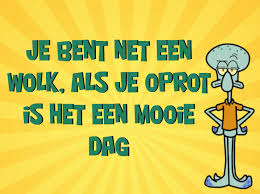 Opdracht1	Geef aan welk stijlfiguur de volgende zinnen bevatten.  Je kunt kiezen uit alle stijlfiguren die je tot nu toe geleerd hebt. Als het om een eufemisme gaat, schrijf dan ook op wat er bedoeld wordt met de verzachtende beschrijving.1. Ze fluisterde, sprak, nee schreeuwde het uit toen ze de Staatsloterij won. 	……………………………….. 2. Hoe kun je nou zo dom zijn? 							………….……………………. 3. Het is ver naar de werf waar geteerde barkassende zeilen verbrassen, verlangend naar luxe,kalmte en lust.   							……………………………………… 4. Koning, keizer, admiraal, Popla kennen ze allemaal.  			…….……..……………………….. 5.  						……………………………………. 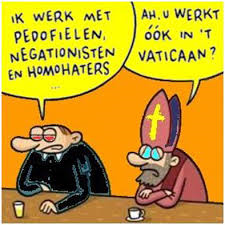 6. dan die van het oorverdovend zonlicht.   				……………………….……………… 7. Het is beter om te regeren in de hel dan te dienen in de hemel.    	…………………..………………….. 8. XTCCocaïneWietSpeedIk ben Ajacied    					……………………………. + ……………………………. 9. Ik heb zaad voor de hele straat 	……………………………. + …………………………….. + ………………………  10. Dat is terminologisch inexact. 					………………………………………..11. Religie is godsloochening. 						……..………………………………… 12. Hij heeft een warm stemgeluid. 					……..………………………………… 13. Het gaat goed met zijn bedrijf. Hij heeft een wagenpark, veel grote winkelpanden op A-locaties en een negatief saldo op zijn bankrekening. 						……………………………………….. 14. Hoe gespecialiseerder iemand is, hoe minder hij kan. 		…………………………..…………… 15. Ik wilde je enkel en alleen verrassen. 				………………………..……………… 16. Na de pauze moesten we het werken aan ons profielwerkstuk weer hervatten. 							………………..……………………… 17.  				….…………………………………… 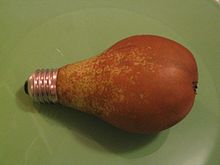 18. Hij ging zo te keer dat hij de slagroom stijf vloekte. 			………………………………..…….. 19. Waarom alles uitleggen met woorden als een middelvinger al genoeg is? 								…………………….…………………. 20. We hadden ongewenst bezoek gisteravond. 			………………………...……………… Eufemismen:Zin 		Betekenis…………..	……………………………………………………………….…………..	……………………………………………………………….Schrijver van delen van gedichten:3. A. Brassinga6. LucebertLes 10 - antwoordenOpdracht1	Geef aan welk stijlfiguur de volgende zinnen bevatten.  Je kunt kiezen uit alle stijlfiguren die je tot nu toe geleerd hebt. Als het om een eufemisme gaat, schrijf dan ook op wat er bedoeld wordt met de verzachtende beschrijving.1. Ze fluisterde, sprak, nee schreeuwde het uit toen ze de Staatsloterij won. 	climax2. Hoe kun je nou zo dom zijn? 							retorische vraag3. Het is ver naar de werf waar geteerde barkassende zeilen verbrassen, verlangend naar luxe,kalmte en lust.   						eindrijm + assonantie + alliteratie 4. Koning, keizer, admiraal, Popla kennen ze allemaal.  				drieslag en eindrijm5.  							sarcasme6. dan die van het oorverdovend zonlicht.       				synesthesie7. Het is beter om te regeren in de hel dan te dienen in de hemel.    	omgekeerde climax8. XTCCocaïneWietSpeedIk ben Ajacied    						volrijm/eindrijm + opsomming9. Ik heb zaad voor de hele straat 				rijm + hyperbool + metonymie 10. Dat is terminologisch inexact. 					eufemisme11. Religie is godsloochening. 						paradox12. Hij heeft een warm stemgeluid. 					synesthesie 13. Het gaat goed met zijn bedrijf. Hij heeft een wagenpark, veel grote winkelpanden op A-locaties en een negatief saldo op zijn bankrekening. 							anticlimax14. Hoe gespecialiseerder iemand is, hoe minder hij kan. 		paradox15. Ik wilde je enkel en alleen verrassen. 				tautologie16. Na de pauze moesten we het werken aan ons profielwerkstuk weer hervatten.   pleonasme17.  						woordspeling18. Hij ging zo te keer dat hij de slagroom stijf vloekte. 			hyperbool19. Waarom alles uitleggen met woorden als een middelvinger al genoeg is?  	sarcasme20. We hadden ongewenst bezoek gisteravond. 			eufemismeEufemismen:Zin 		Betekenis10		liegen20		er is ingebroken